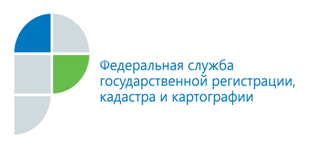 г. Барнаул28 сентября 2016 годаПресс-релизНа сайте Росреестра размещены новые версии XML-схемФилиал ФГБУ «ФКП Росреестра» по Алтайскому краю (Кадастровая палата) сообщает, что для удобства работы кадастровых инженеров на портале электронных госуслуг Росреестра (www.rosreestr.ru) размещены обновленные версии XML-схем, предназначенных для подготовки документов на кадастровый учет в электронном виде.На сегодняшний день процедура подачи заявления об осуществлении кадастрового учёта упростилась – это можно сделать в электронном виде на портале госуслуг Росреестра (www.rosreestr.ru). Для этого необходимо на главной странице сайта выбрать раздел «Постановка на кадастровый учет». После чего следует заполнить бланк заявления и разместить в электронном в виде все необходимые для данной процедуры документы в формате XML (XML-документ). Необходимо помнить, что все документы, необходимые для постановки объекта недвижимости на кадастровый учет, создаются с использованием XML-схем и заверяются сертифицированной электронной цифровой подписью (ЭЦП).Скачать в электронном виде необходимые XML-схемы можно с главной страницы портала в разделе «Физическим лицам» - «Поставить недвижимость на кадастровый учет» - «XML-Схемы».Список доступных для скачивания XML-схем постоянно обновляется. В настоящий момент обновлены схемы, используемые при формировании следующих XML-документов:- заявления о государственном кадастровом учете недвижимого имущества, заявления об исправлении технической ошибки, заявления о предоставлении дополнительных документов на кадастровый учет, заявления о прекращении осуществления государственного кадастрового учета;- кадастрового плана  территории;- кадастрового паспорта земельного участка;- кадастрового  паспорта здания, сооружения, объекта незавершенного строительства, помещения.__________________________Контакты для СМИСимонов Алексейпресс-секретарь50-27-91fgu22_press2@u22.rosreestr.ruhttps://vk.com/kadastr22